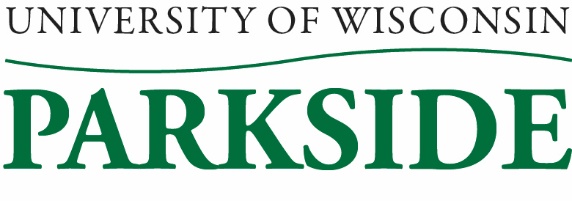 Search for Funding OpportunitiesThese resources will assist you in searching for grant funding opportunities for your research and other projects. Please contact the Research Administration & Grants office for additional assistance locating grant possibilities.PIVOT: 	http://pivot.proquest.com/Navigate to Pivot at: http://pivot.proquest.com/. Use the Log In / Sign Up links in the top right corner to log in to or create your user account.AASC&U GRANTS RESOURCE CENTER: 	http://www.aascu.org/GRC/UW-Parkside is a AASC&U member, but you’ll need to create an account/find your account to access the Grants Resource Center.GrantSearch DatabaseGrant Deadlines & Bulletins publicationsGRANTS.GOV:	http://www.grants.govAll federal grantsYou can also find federal grant opportunities at individual agencies’ websites:Department of EducationNational Science FoundationNational Institutes of HealthNational Endowment for the ArtsNational Endowment for the HumanitiesUW SYSTEM GRANTS: https://www.wisconsin.edu/grants-awards/WISYS TECHNOLOGY FOUNDATION:	http://www.wisys.org/grants/index.jspResearch and development, technology and commercialization funding opportunities for UW faculty/staffUWP TEACHING & LEARNING CENTER: http://www.uwp.edu/facultyandstaff/teachingcenter/Teaching and learning related RFPs and opportunitiesDiscipline-specific professional organizations Organizations that you belong to, attend their conferences, etc.: Do they offer grants or share information about grant opportunities?Your colleagues and mentors Who funds their work? Could you pursue that funding source?